Wayne County Schools Career Center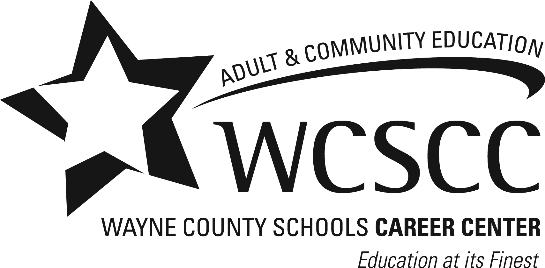 Financial Aid OfficeHigher Education Emergency Relief Fund III (HEERF III) ReportingEmergency Financial Aid Grants to StudentsThe following information is provided to comply with the Department of Education’s HEERF III Reporting Requirements. This information is limited to HEERF III funding and does not include grant programs utilizing institutional funds. Reporting as of: April 10, 2022Wayne County Schools Career Center (WCSCC) signed and returned the CARES Act Certification and Agreement for Student’s Portion on May 6, 2020. Approval was received on May 13, 2020. In this Agreement, WCSCC agreed to use no less than 50 percent of the funds received under section 18004(a)(1) of the CARES Act to provide Emergency Financial Aid Grants to students. Furthermore, WCSCC agrees to use the same dollar amount to provide emergency grants to students under HEERF II and HEERF III allocations and regulations. No application was necessary for HEERF II and HEERF III funding as the CARES Act application had been previously accepted.The total amount of funds allocated to WCSCC from the U.S. Department of Education for distribution of Emergency Financial Aid Grants to students under HEERF III was $265,622.The total amount of Emergency Financial Aid Grants distributed to students under Section 18004(a)(1) as of March 31, 2022 was $14,312.69. WCSCC will report updates at the end of every quarter, as awarding emergency funds continue.There were 11 students at WCSCC that were deemed eligible to receive Emergency Financial Aid Grants under Section 18004(a)(1) of HEERF III as of March 31, 2022.As of March 31, 2022, a total of 11 students had received an Emergency Financial Aid Grant under Section 18004(a)(1) of HEERF III. The institution defined exceptional need in two ways. Any student who was determined to be Pell Grant eligible according to the FAFSA was deemed having exceptional need. Furthermore, any student who is not eligible for the Pell Grant according to the FAFSA was also deemed as having exceptional need because the student then had to pay out of pocket or through student loans to fund their education. Final Emergency Grant amounts will be decided by WCSCC on an individualized review of the application in accordance with guidelines established by the U.S. Department of Education. As of March 31, 2022, the average amount awarded to a student is $1,301.15.All students enrolled in full-time programs were sent an application via Google Forms to complete to determine eligibility to receive HEERF III emergency funds.  Follow-up emails and phone calls were also used to communicate to students. The HEERF III funds were explained in the Google form, as well as who qualified as an eligible student.